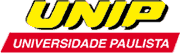 À Internacionalização Acadêmica Universidade Paulista – UNIPEu,				 (nome completo sem abreviação), portador do RG nº. 	 , CPF nº. 	, autorizo a área de Internacionalização Acadêmica da Universidade Paulista - UNIP a confirmar minhas informações pessoais e acadêmicas para universidades, empresas e órgãos de investigações de antecedentes nacionais e internacionais.E-mail:Telefone (com DDD ou DDI):	, 	de 	de 	Assinatura Internacionalização Acadêmica – Universidade Paulista - UNIPRua Vergueiro, 1211, 11º andar, sala 1101 – CEP: 01504-000 – São Paulo/SP – Brasil Tel: 55.11.2166-1132 / Fax: 55.11.2166-1133e-mail: internacionalizacaoacademica1@unip.br